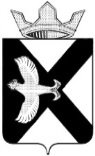 ДУМАМУНИЦИПАЛЬНОГО ОБРАЗОВАНИЯПОСЕЛОК БОРОВСКИЙРЕШЕНИЕ31 января 2024 г.	 				                                            №   412рп. БоровскийТюменского муниципального района Заслушав и обсудив информацию МАУК ЦБС ТМР «О результатах работы МАУК ЦБС ТМР за 2023 год на территории п. Боровский и план на 2024 год», в соответствии со статьей 23 Устава муниципального образования поселок Боровский, Дума муниципального образования поселок БоровскийРЕШИЛА:1. Информацию МАУК ЦБС ТМР «О результатах работы МАУК ЦБС ТМР за 2023 год на территории п. Боровский и план на 2024 год» принять к сведению.2. Настоящее решение вступает в силу с момента подписания.Председатель Думы                                               	       	       В.Н. СамохваловПриложениек решению Думымуниципального образованияпоселок Боровскийот 31.01.2024 № 412   Доклад «О результатах информационно-просветительской деятельности структурных подразделений МАУК ЦБС ТМР на  территории МО п. Боровский за 2023 год и планах на 2024 год».1 слайд:Добрый день, уважаемые слушатели. Представляю вашему вниманию доклад «О результатах информационно-просветительской деятельности структурных подразделений МАУК ЦБС ТМР на  территории МО п. Боровский за 2023 год и планах на 2024 год».2 слайд:На территории МО п. Боровский библиотечную деятельность осуществляют 3 структурных подразделения МАУК ЦБС ТМР: Боровская сельская (взрослая) библиотека, Боровская сельская (детская) библиотека и Боровская сельская библиотека. Общее число библиотекарей – 8 человек.Библиотеки работают в режиме со вторника по субботу с 10:00 до 19:00, перерыв на обед с 13:00 до 14:00 (вс., пн. – выходные дни).3 слайд:	Цель деятельности библиотек: Организация библиотечно-информационного обслуживания всех категорий пользователей, обеспечение их свободного и безопасного доступа к информации, знаниям, культурным ценностям. Задачи:Усиление роли библиотек как информационных, культурных, просветительских учреждений.Повышение качества информационного и библиографического обслуживания.Формирование интереса к чтению и литературе.Развитие информационных ресурсов библиотек.4 слайд:Постоянными пользователями библиотек в 2023 году являлись представители всех возрастных и социальных групп населения. Цели              и мотивы посещения библиотек были самые разнообразные: от желания отдохнуть, занять свой досуг, найти информацию для решения учебных, производственных, общественных проблем и задач, а так же для удовлетворения своего личного интереса.Основными читательскими группами в библиотеках МАУК ЦБС являются: дети, юношество, молодёжь, люди среднего возраста, пожилые граждане, люди с инвалидностью. Работа с пользователями велась по всем отраслям знаний. Основными событийными просветительскими мероприятиями были мероприятия, посвящённые Году педагога и наставника.5 слайд:Основные статистические показатели за 2023 год:За 2023 год в библиотеках п. Боровский всего зарегистрировано 7002 пользователя, из них детей до 14 лет – 3230 человек.Количество посещений библиотек в стационарных условиях составило – 86741 человек. Количество посещений библиотек в нестационарных условиях (книгоношество) составило – 1248 человек. Количество выданных книг из фонда библиотек – 215503 экземпляра.За 2023 год библиотекарями проведено 482 культурно-просветительских мероприятия, которые посетили 34087 человек. Библиотечный фонд на 01.01.2024 составил – 64343 экземпляра. Ежегодно происходит обновление ветхих экземпляров и пополнение фонда новыми экземплярами.6 слайд:Участие читателей в культурно- просветительском проекте МАУК ЦБС ТМР «Мы гордимся своими земляками: 100 лиц, 100 историй»В 2023 году все библиотеки посёлка приняли активное участие в реализации районного культурно-просветительского проекта «Мы гордимся своими земляками: 100 лиц, 100 историй».Его цель: формирование у подростков и молодежи Тюменского района в возрасте от 12 до 18 лет интереса к краеведению через создание видеосюжетов (интервью) с жителями населенных пунктов. Было снято 16 видеороликов, которые представили наших известных земляков, которые размещались в библиотечных группах, набирая количество просмотров, лайков и репостов. После подведения итогов участники проекта Долгушина Мария, Плесовских Виктория, Попова Кристина стали победителями в  3-х номинациях, Идельбакова Камила, Кадочникова Арина, Токарь Алена и Ульянова Ирина - победителями в 2-х номинациях.7 слайд:Участие читателей в культурно-просветительских проектахВ прошедшем году также реализовывался долгосрочный проект «Литературное лето».Его цель: формирование активной читательской деятельности, организация досуга детей и подростков в летние каникулы, через пропаганду книги, как источника новых знаний; формирование и расширение читательского кругозора, детей и подростков с помощью книг; развитие читательского вкуса, привычки детей и подростков к чтению; трудовая занятость несовершеннолетних.Кроме того, в библиотеках осуществляется социальный долгосрочный проект для людей пожилого возраста «Серебряный доброволец». Наши волонтеры помогают организовывать и проводить культурно-просветительские мероприятия, принимают активное участие в различных акциях.8 слайд:Программно-целевая и проектная деятельность в библиотекахВ рамках основной деятельности, на муниципальном уровне, в Боровской сельской библиотеке проходила реализация федерального проекта «Гений места», объединяющего творческих людей по всей стране. Цель проекта – развитие креативных навыков жителей на базе творческих лабораторий, создаваемых в библиотеках. Вышеназванная библиотека сделала упор на развитие талантов в сфере моды и дизайна одежды. В рамках проведенных мероприятий участники проекта (6 человек) получили ценный опыт по созданию эскизов, раскройке и работе с выкройками, пошиву одежды, а также демонстрации изделий. В ходе реализации проекта «Гений места» в библиотеке ежемесячно проходили тематические встречи, посвященные истории моды, процессу создания эскизов и моделей одежды. А в конце декабря на итоговом мероприятии состоялась демонстрация готовых изделий, где участники с энтузиазмом показали модели для школы и отдыха.9 слайд:Участие во Всероссийских акцияхВ 2023 году библиотеки приняли участие в ежегодных Всероссийских акциях:Традиционная Акция «Неделя детской и юношеской книги» для детей и молодёжи до 18 лет.Акция «Библионочь-2023» для молодёжи от 18 до 36 лет была посвящена Году педагога и наставника.Акция «Пусть осень жизни золотой» для людей пожилого возраста, приурочена ко Дню пожилого человека.10 слайд:ФестивалиНа нашей территории состоялся I Литературный фестиваль авторских произведений любителей поэтического творчества «Край родной, навек любимый». Данный фестиваль проводился впервые на территории Тюменского района и собрал в одном месте самодеятельных писателей и поэтов, проживающих на территории района, а самое главное и ценное пишущих о районе.В Боровской сельской библиотеке прошёл районный семинар-практикум "Волонтёрское движение в библиотеках: опыт и перспективы развития»В рамках Всероссийского фестиваля актуального научного кино ФАНК во всех библиотеках состоялись кино-лектории. Читатели просмотрели документальные фильмы разной тематической направленности и обсудили проблемы, которые поднимаются в этих фильмах.11 слайд:КонкурсыВ 2023 году библиотекари п. Боровский приняли участие в ежегодном районном конкурсе профессионального мастерства «Лучший библиотекарь года». Библиотекарь Кутырева Анастасия Александровна вошла в пятёрку финалистов конкурса и была отмечена дипломом финалиста.Кроме этого, в течение года библиотекари и читатели принимали участие в других различных конкурсах и акциях разного уровня.Читательница Боровской сельской (взрослой) библиотеки Анна Стешенцева выступила с докладом на VII Читательской конференции «Тюменский район. Вчера, сегодня, завтра», в которой приняли участие жители района и г. Тюмени от 14 лет. Она представила свою исследовательскую работу по направлению "Тюменский ковёр: история и современность", рассказала о традициях тюменского ковроткачества и показала эскиз для ковра, который сама нарисовала. Её исследовательская работа вошла в сборник материалов VII читательской конференции. Читатели Боровской сельской библиотеки Долгушина Алёна и Мокроусова Сабина стали победителями муниципального этапа областного конкурса «#ТвояТюмения», вышли в финал областного уровня, получили дипломы финалистов и памятные подарки.Боровская сельская модельная библиотека стала финалистом Всероссийского конкурса «Золотая полка-2023» на лучший фонд модельной библиотеки! Всего в конкурсе приняли участие 92 модельные библиотеки из 46 регионов России.12 слайд:Организация культурно-просветительских мероприятий по направлениямВ течение года были проведены культурно-просветительские мероприятия по следующим направлениям:Праздничные даты Профилактическое направлениеЮбилейные датыСемейное чтениеЭкологическое просвещениеЭтносыКраеведение Презентация книгПродвижение книги и чтенияПатриотическое воспитание13 слайд:Работа клубных формированийС целью формирования у населения интереса к библиотечным ресурсам в 2023 году продолжили свою деятельность клубы по интересам. В Боровской детской библиотеке - клубы «Юный читатель» и «Библиоша», в Боровской сельской библиотеке – клуб для детей «Радуга» и для подростков «Нам не все равно», в Боровской взрослой библиотеке - действует клуб для молодёжи «Диалог», для населения пожилого возраста – клуб «Общение», продолжило свою работу объединение любителей литературного творчества Тюменского района «Слово». В 2023 году было проведено 4 заседания объединения, на которых участники представили стихи собственного сочинения на заданные темы.14 слайд:Творческие встречи с писателями:В ноябре в Боровской сельской библиотеке состоялась встреча учащихся начальных классов с тюменскими детскими писателями - Натальей Бойко и Ольгой Губиной, а затем там же прошла творческая встреча читателей с известным писателем Михаилом Тарковским.15 слайд:Мероприятия для различных социальных категорий В библиотеках п. Боровский проходят мероприятия для различных социальных категорий населения. В Боровской сельской (взрослой) библиотеке для инвалидов прошёл познавательный час с элементами мастер-класса «Волшебный мир подарков» в рамках Международного фестиваля «Эстафета доброты-2023».Новогоднее мероприятие для детей участников СВО, которые сделали руками весёлые открытки для новогодних поздравлений, отгадывали загадки, пели и танцевали.16 слайд:Культурно-просветительская работа. Социальные сети В 2023 году библиотеки продолжили работать с читателями в онлайн-режиме в библиотечных группах ВКонтакте, так как социальные сети дают большие возможности для привлечения внимания к книге и чтению. В систематическом режиме велись информационные рубрики:  «Интеллектуальная среда», «Литературный четверг», «События недели».Ссылки на группы: https://vk.com/borselvzroslaya, https://vk.com/bordet, https://vk.com/borovoemiraКроме этого, деятельность библиотек в систематическом режиме отображается на сайте МАУК ЦБС ТМР, портале «Культура», АИС ЕИПСК, в районной газете «Красное знамя», «Боровские вести».17 слайд:В 2024 году библиотеки посёлка продолжат культурно-просветительскую деятельность по всем направлениям. Планирование значимых событий на 2024 годГлавный библиотекарь Боровской сельской (взрослой) библиотекиКвашнина М.Г.О результатах работы МАУК ЦБС ТМР за 2023 год на территории п. Боровский и план на 2024 год№п/пМесяцФорма мероприятия/название мероприятияв течение годаРеализация культурно-просветительского проекта для подростков и молодёжи 14-18 лет «Семейное библиопритяжение» (в рамках Года семьи)в течение годаРеализация межведомственного проекта «Культура для школьников»февральВосьмая общероссийская акция «Дарите книги с любовью»мартОрганизация цикла мероприятий в рамках Всероссийской акции  «Неделя детской и юношеской книги»апрель-майОрганизация мероприятий в рамках празднования 78-летия Великой Победы майОрганизация цикла мероприятий в рамках  Всероссийской акции «Библионочь»июнь-августОрганизация мероприятий в рамках культурно-просветительского проекта «Литературное лето - 2024»сентябрь-октябрьОрганизация мероприятий в рамках  акции «Пусть осень жизни будет золотой», посвященной Дню пожилого человеканоябрьУчастие в читательской конференции «Тюменский район. Вчера, сегодня, завтра» (в рамках юбилея ТМР)ноябрьОрганизация мероприятий в рамках Всероссийской Акции «Ночь искусств»ноябрь Организация мероприятий в рамках празднования Дня народного единствадекабрьОрганизация мероприятий посвящённых Дню неизвестного солдата и Дню героев Отечества